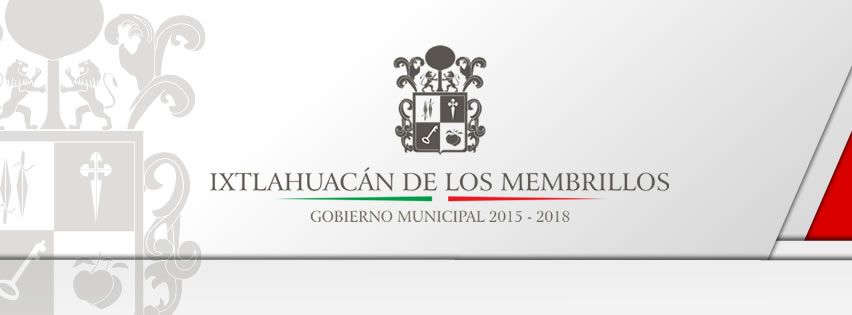 Indicadores de desempeño municipal. Enero-Diciembre 2018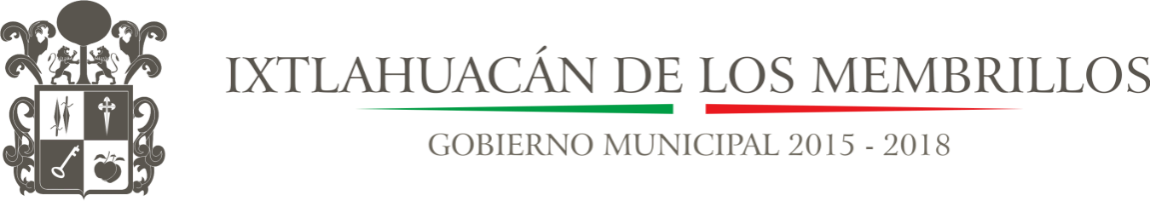 Indicadores de desempeño municipal. Enero-Diciembre 2018Número de reportes ciudadanos recibidos, turnados y atendidos.A. Se refiere al valor absoluto de indicador, según lo descrito en la unidad de medida.B. Se refiere a la variación porcentual de atención y repuesta de la unidad administrativa. Con la fórmula: ((número de reportes atendidos * 100) / número de reportes ciudadanos recibidos).Dependencia:Atención Ciudadana.Nombre del programa/proyecto/servicio/campaña:Reportes ciudadanos recibidos, turnados y atendidos.Eje de gobierno.Fortalecimiento de los servicios públicos.Definición:Número de reportes ciudadanos recibidos, turnados y atendidos.Magnitud:Eficiencia y eficacia.Unidad de medida del indicador:Número de reportes ciudadanos recibidos, turnados y atendidos.DENOMINACIÓNDENOMINACIÓNTIPO DE INDICADORDIMENSIÓN A MEDIRDIMENSIÓN A MEDIRDIMENSIÓN A MEDIRDIMENSIÓN A MEDIRUNIDAD DE MEDIDAVALOR DE LA METAVALOR DE LA METADENOMINACIÓNDENOMINACIÓNTIPO DE INDICADOREficaciaEficienciaEconomíaCalidadUNIDAD DE MEDIDAAbsoluto (A)Relativo (B)  Unidad Administrativa del Ayuntamiento.Cuantitativo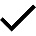 Reportes recibidos y solucionados.CuantitativoPorcentualPeriodo de tiempo.CuantitativoReportes recibidos y solucionados.CuantitativoPorcentualAgua PotableEnero- Diciembre 2018CuantitativoReportes recibidos y solucionados.26100%Alumbrado PublicoEnero- Diciembre 2018CuantitativoReportes recibidos y solucionados.27986.67%Aseo PublicoEnero- Diciembre 2018CuantitativoReportes recibidos y solucionados.19100%Desarrollo UrbanoEnero- Diciembre 2018CuantitativoReportes recibidos y solucionados.1090%Dpto. de EcologíaEnero- Diciembre 2018CuantitativoReportes recibidos y solucionados.31100%Obras publicasEnero- Diciembre 2018CuantitativoReportes recibidos y solucionados.5267.3%Parques y jardinesEnero- Diciembre 2018CuantitativoReportes recibidos y solucionados.5192.2%Protección CivilEnero- Diciembre 2018CuantitativoReportes recibidos y solucionados.4695.65%OtrosEnero- Diciembre 2018CuantitativoReportes recibidos y solucionados.8100%